Name:  _____________________________ (please print)Signature: __________________________ECE 2202 – Quiz #5August 2, 2019Keep this quiz closed and face up until you are told to begin.1.  This quiz is closed book, closed notes.  You may use one 8.5” x 11” crib sheet, or its equivalent.2.  Show all work on these pages.  Show all work necessary to complete the problem.  A solution without the appropriate work shown will receive no credit.  A solution which is not given in a reasonable order will lose credit.3.  It is assumed that your work will begin on the same page as the problem statement.  If you choose to begin your work on another page, you must indicate this on the page with the problem statement, with a clear indication of where the work can be found.  If your work continues on to another page, indicate clearly where your work can be found.  Failure to indicate this clearly will result in a loss of credit.  4.  Show all units in solutions, intermediate results, and figures.  Units in the quiz will be included between square brackets.5.  Do not use red ink.  Do not use red pencil.6.  You will have 30 minutes to work on this quiz.     ________________/20Room for extra workThe circuit shown is operating at 60[Hz], and  is in steady-state.  The source vA(t) has an rms value of 120[V].  Find the impedance seen by the source.Find the real power delivered by the source.Find the reactive power delivered by the source.Find the power factor for the impedance seen by the source.  Room for extra workECE 2202 Quiz 5 – August 2, 2019 – Solution:The circuit shown is operating at 60[Hz], and  is in steady-state.  The source vA(t) has an rms value of 120[V].  Find the impedance seen by the source.Find the real power delivered by the source.Find the reactive power delivered by the source.Find the power factor for the impedance seen by the source.  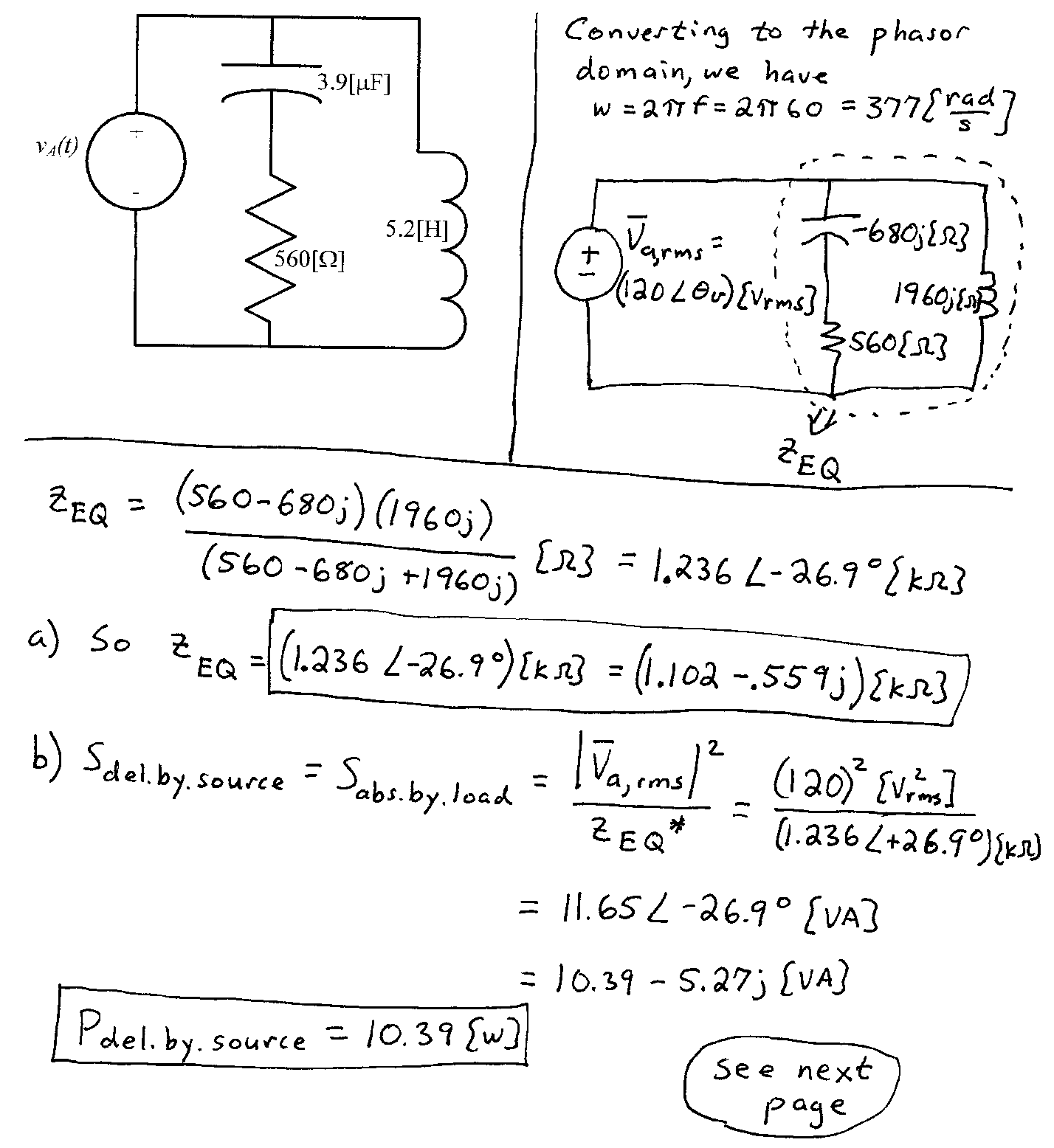 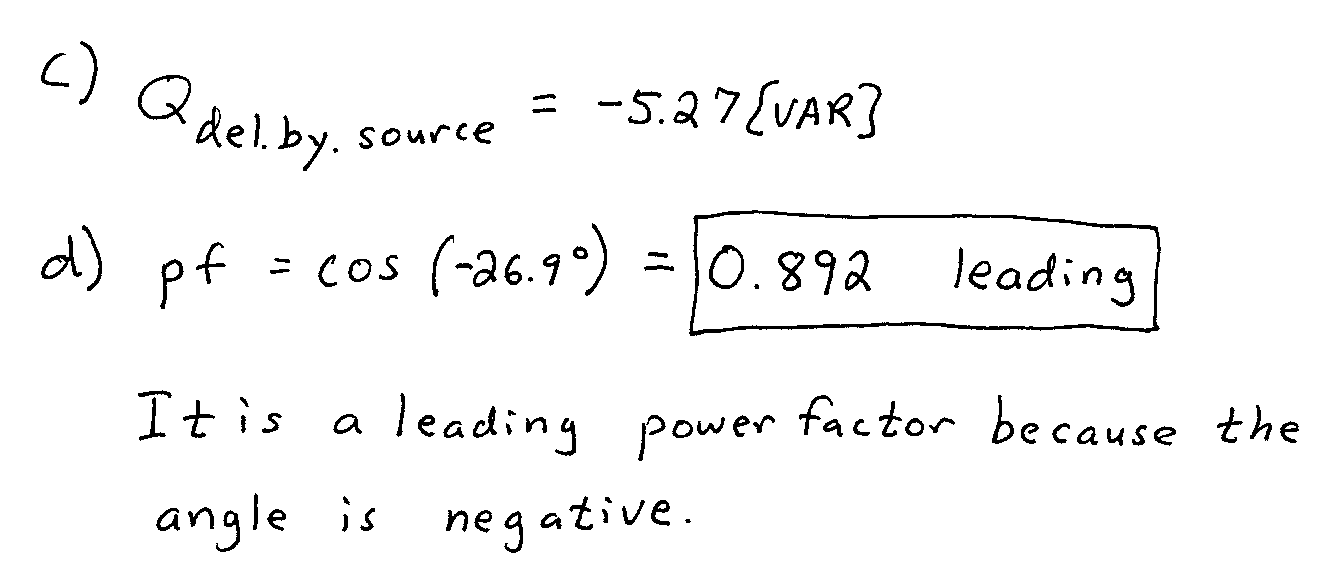 